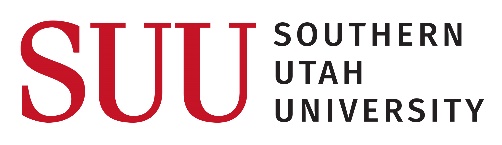 JOB/TASK NAME: Mouse Dropping RemovalJOB/TASK NAME: Mouse Dropping RemovalJOB/TASK NAME: Mouse Dropping RemovalJOB/TASK NAME: Mouse Dropping RemovalPAGE 1 OF 1PAGE 1 OF 1DATE: 2/17/15NEW REVISEDEMPLOYEE(S)/POSITION(S) PERFORMING THE JOB: HVACEMPLOYEE(S)/POSITION(S) PERFORMING THE JOB: HVACEMPLOYEE(S)/POSITION(S) PERFORMING THE JOB: HVACEMPLOYEE(S)/POSITION(S) PERFORMING THE JOB: HVACSUPERVISOR(S): SUPERVISOR(S): ANALYSIS BY: Ryan GlazierANALYSIS BY: Ryan GlazierPLANT/LOCATION: HVACPLANT/LOCATION: HVACDEPARTMENT(S): Facilities DEPARTMENT(S): Facilities SHIFT (if applicable): SHIFT (if applicable): APPROVED BY:APPROVED BY:PERSONAL PROTECTIVE EQUIPMENT: Goggles, Gloves, CoverallsPERSONAL PROTECTIVE EQUIPMENT: Goggles, Gloves, CoverallsPERSONAL PROTECTIVE EQUIPMENT: Goggles, Gloves, CoverallsPERSONAL PROTECTIVE EQUIPMENT: Goggles, Gloves, CoverallsPERSONAL PROTECTIVE EQUIPMENT: Goggles, Gloves, CoverallsPERSONAL PROTECTIVE EQUIPMENT: Goggles, Gloves, CoverallsPERSONAL PROTECTIVE EQUIPMENT: Goggles, Gloves, CoverallsPERSONAL PROTECTIVE EQUIPMENT: Goggles, Gloves, CoverallsTRAINING REQUIREMENTS: TRAINING REQUIREMENTS: TRAINING REQUIREMENTS: TRAINING REQUIREMENTS: TRAINING REQUIREMENTS: TRAINING REQUIREMENTS: TRAINING REQUIREMENTS: TRAINING REQUIREMENTS: JOB STEPSJOB STEPSJOB STEPSPOTENTIAL HAZARDSPOTENTIAL HAZARDSACTION/PROCEDURE TO CONTROL OR ELIMINATEACTION/PROCEDURE TO CONTROL OR ELIMINATEACTION/PROCEDURE TO CONTROL OR ELIMINATE1Section off area. Put on protective equipment.Section off area. Put on protective equipment.Slip or trip hazardsSlip or trip hazardsWear non slip safety shoes, Hepa ploo respirator, googles, gloves, protective coveralls.Wear non slip safety shoes, Hepa ploo respirator, googles, gloves, protective coveralls.Wear non slip safety shoes, Hepa ploo respirator, googles, gloves, protective coveralls.2Mix disinfectant solution. (1:10 bleach/water) in spray bottle, label contents of spray bottle.Mix disinfectant solution. (1:10 bleach/water) in spray bottle, label contents of spray bottle.Splash hazardSplash hazardUse a funnel to pour bleach, clean up any spills.Use a funnel to pour bleach, clean up any spills.Use a funnel to pour bleach, clean up any spills.3Spray droppings gently with bleach solution, make sure they are completely soaked. Allow to sit for 15 minutes.Spray droppings gently with bleach solution, make sure they are completely soaked. Allow to sit for 15 minutes.Toxic dust, infectious waste, blood borne pathogens.Toxic dust, infectious waste, blood borne pathogens.Wear PPE, 15 minute soak with 10% bleach to destroy viruses.Wear PPE, 15 minute soak with 10% bleach to destroy viruses.Wear PPE, 15 minute soak with 10% bleach to destroy viruses.4Remove soaked material using gloves, vacuum leftover materials with a hepa filter vacuum cleaner.Remove soaked material using gloves, vacuum leftover materials with a hepa filter vacuum cleaner.Toxic dust, infectious waste blood borne pathogensToxic dust, infectious waste blood borne pathogensWear PPEWear PPEWear PPE5Using 2 trash bags, place material into bag 1 and tie shut. While still wearing gloves, remove goggles, mask and protective clothing and place into bag 2, seal bag and disposeUsing 2 trash bags, place material into bag 1 and tie shut. While still wearing gloves, remove goggles, mask and protective clothing and place into bag 2, seal bag and disposeToxic dust, infectious wasteToxic dust, infectious wasteWear PPE, Follow procedure established in step 5.Wear PPE, Follow procedure established in step 5.Wear PPE, Follow procedure established in step 5.